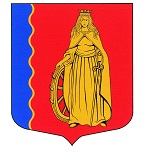 МУНИЦИПАЛЬНОЕ ОБРАЗОВАНИЕ«МУРИНСКОЕ ГОРОДСКОЕ ПОСЕЛЕНИЕ»ВСЕВОЛОЖСКОГО МУНИЦИПАЛЬНОГО РАЙОНАЛЕНИНГРАДСКОЙ ОБЛАСТИАДМИНИСТРАЦИЯПОСТАНОВЛЕНИЕ 06.08.2021                                                                                              № 197  г. МуриноВ соответствии с Федеральным законом от 06.10.2003 № 131-ФЗ «Об общих принципах организации местного самоуправления в Российской Федерации», Федеральным Законом от 24.06.1998 № 89-ФЗ «Об отходах производства и потребления», постановлением Правительства Российской Федерации от 31.08.2018 № 1039 «Об утверждении Правил обустройства мест (площадок) накопления твёрдых коммунальных отходов и ведения их реестра», Правилами благоустройства и содержания территории муниципального образования «Муринское сельское поселение» Всеволожский муниципальный района Ленинградской области»  утвержденными решением совета депутатов муниципального образования «Муринское сельское поселение» Всеволожского района Ленинградской области от 06.02.2013 №4, администрация муниципального образования «Муринское городское поселение» Всеволожского муниципального района Ленинградской области,ПОСТАНОВЛЯЕТ:1. Внести изменения в Приложение №1 к постановлению администрации муниципального образования «Муринское городское поселение» Всеволожского муниципального района Ленинградской области от 26.05.2020 № 133/П «Об утверждении реестра и схемы мест (площадок) накопления твердых коммунальных отходов на территории муниципального образования «Муринское городское поселение» Всеволожского муниципального района Ленинградской области» изложить в новой редакции, согласно Приложению, к настоящему постановлению.2. Опубликовать настоящее постановление в газете «Муринская панорама» и на официальном сайте муниципального образования «Муринское городское поселение» Всеволожского муниципального района Ленинградской области в сети Интернет.3. Настоящее постановление вступает в силу с момента подписания.4. Контроль за исполнением настоящего постановления возложить на начальника отдела ЖКХ и благоустройству Лопухина С.А.Глава администрации                                                             А.Ю. БеловПриложение 
к постановлению администрации 
МО "Муринское городское поселение"
Всеволожского муниципального района 
Ленинградской области
                                           от  06.08.2021  № 197		Реестр мест (площадок) накопления твердых коммунальных отходов, расположенных на территории города Мурино Всеволожского муниципального района Ленинградской области.О внесении изменений в постановление администрации муниципального образования «Муринское городское поселение» Всеволожского муниципального района Ленинградской области № 133/П от 26.05.2020 года.№ п/пДанные нахождения мест (площадок) накопления ТКОДанные нахождения мест (площадок) накопления ТКОДанные нахождения мест (площадок) накопления ТКОДанные о технических характеристиках мест (площадок) накопления ТКОДанные о технических характеристиках мест (площадок) накопления ТКОДанные о технических характеристиках мест (площадок) накопления ТКОДанные о технических характеристиках мест (площадок) накопления ТКОДанные о собственниках мест (площадок) накопления ТКОДанные об источниках образования ТКО, которые складируются в местах (на площадках) накопления ТКО№ п/падрес контейнерной площадкигеографические координатыгеографические координатыпокрытиеплощадь (м2)кол-во размещенных контейнеров, бункеров/ объем (м3)кол-во планируемых к размещению контейнеров, бункеров/ объем (м3)Данные о собственниках мест (площадок) накопления ТКОДанные об источниках образования ТКО, которые складируются в местах (на площадках) накопления ТКО1ул.Парковая, д.860,05239630,456827асфальт33 \ 1.98-ЖСК «ДомСервис»МКД по адресу: г.Мурино, ул.Парковая, д.8ул.Шоссе в Лаврики, д.3360,05191130,454131асфальт44 \ 2,64-ЖСК «ДомСервис»МКД по адресу: г.Мурино, ул. Шоссе в Лаврики, д.33ул. Шувалова 13/1060,05851430,428013асфальт20Евробак 1,1 м3 10 шт.-ООО «Оптима Сервис»МКД по адресу: г.Мурино, ул. Шувалова,д.13/10 ул. Шувалова 1760,06034530,429898асфальт15Евробак  1,1 м3 8 шт.-ООО «Оптима Сервис»МКД по адресу: г.Мурино, ул. Шувалова, д.17Петровский бульвар д. 12 к 1 и д. 12, к. 260,05941830,427578асфальт30Евробак 1,1 м3 12 шт.  Контейнер 14 м3. – 1 шт.-ООО «Оптима Сервис»МКД по адресу: г.Мурино, Петровский бульвар д.12 к.1 и 2, ул. Шувалова, д.15Охтинская аллея, д. 10,  корп.160,04926430,431678асфальт20,30 (по 4 кубовых контейнера установлено в двух мусорных камерах на первом этаже. Вывозятся ежедневно)-ООО УК «Лидер Мурино»МКД по адресу: г.Мурино, Охтинская аллея, д.10, к.1пр. Авиаторов Балтики д.3, корп.160,05012630,433145асфальт41,30 (по 4 кубовых контейнера установлено в двух мусорных камерах на первом этаже. Вывозятся ежедневно)-ООО УК «Лидер Мурино»МКД по адресу: г.Мурино, пр. Авиаторов Балтики д.3, корп.1пр. Авиаторов Балтики д. 11/160,05456230,439444асфальт301контейнер 7куб. Ежедневный вывоз-ООО УК «Лидер Мурино»МКД по адресу: г.Мурино, пр. Авиаторов Балтики д.11 к.1, Петровский бул. д.3, к.2Петровский бульвар д. 3, корп.260,05483230,438775асфальт301контейнер 7куб. Ежедневный вывоз-ООО УК «Лидер Мурино»МКД по адресу: г.Мурино, пр-т Авиаторов Балтики д.11к.1, Петровский бул. д.3, к.2Екатерининская ул., д.8, корп. 260,05706030,438411асфальт3620 куб.-ООО УК «Лидер Мурино»ЖК «Три Кита-2»Екатерининская ул., д.8, корп. 160,05722030,436767асфальтвременная20 куб.-ООО УК «Лидер Мурино»ЖК «Три Кита-2»Екатерининская ул., д.8, корп. 160,05812330,437112асфальт3620 куб.-ООО УК «Лидер Мурино»ЖК «Три Кита-2»ул. Шувалова д. 16/9, пар.5-660,05667230,429712Асфальт28 м215/0,45-УК ООО «РСУ Приморского района»МКД по адресу: г.Мурино, ул. Шувалова д.16/9 и ул. Шувалова д.14Воронцовский бульвар, д. 660,05403730,422021асфальт32 м26 м3-2 шт.-«УК СтройЛинк-сервис»Собственники МКД по адресу: г.Мурино, Воронцовский бульвар д.6Воронцовский бульвар, д. 660,05322330,421511асфальт32 м26 м3-2 шт.-«УК СтройЛинк-сервис»Собственники МКД по адресу: г.Мурино, Воронцовский бульвар д.6Воронцовский бульвар, д.860,05508130,422160асфальт32 м26м3-1 шт.-«УК СтройЛинк-сервис»Собственники МКД по адресу: г.Мурино, Воронцовский бульвар д.8,бульвар Менделеева д.22ул. Шувалова, д.560,05318130,424093асфальт32 м26м3-2 шт.-«УК СтройЛинк-сервис»Собственники МКД по адресу: г.Мурино, ул.Шувалова д.5,бульвар Менделеева д.13ул. Шувалова, д.760,05442630,424756асфальт32 м26м3-1 шт.-«УК СтройЛинк-сервис»Собственники МКД по адресу: г.Мурино, ул.Шувалова д.7,бульвар Менделеева д.20ул. Шувалова, д. 960,05521230,426158асфальт322 шт ( по  6 м3)-ООО «Эрмитаж»МКД по адресу: г.Мурино, ул.Шувалова, 9ул. Шувалова, д. 1160,05722730,427353асфальт323шт ( по 6 м3)-ООО «Эрмитаж»МКД по адресу: г.Мурино, ул.Шувалова, д.11, Петровский бульвар, д.11к.1Петровский бульвар, д. 11/160,05808430,424336асфальт321шт ( 6м3)-ООО «Эрмитаж»МКД по адресу: г.Мурино, Петровский, д.11к.1Петровский бульвар, д.11/260,05724230,425692асфальт322шт ( по 6м3)-ООО «Эрмитаж»МКД по адресу: г.Мурино, Петровский бульвар, д.11к.2Воронцовский бульвар, д. 1060,05605230,421857асфальт322шт ( по 6 м3)-ООО «Эрмитаж»МКД по адресу: г.Мурино, Воронцовский бульвар, д.10Воронцовский бульвар, 12 – у 1 парадной60,05718030,423007асфальт321 ( 6м3)-ООО «Эрмитаж»МКД по адресу: г.Мурино, Воронцовский бульвар, д.12Воронцовский бульвар, 12 – у 5 парадной60,05827230,423227асфальт322 шт(  по6м3)-ООО «Эрмитаж»МКД по адресу: г.Мурино, Воронцовский бульвар, д.12Воронцовский бульвар, д. 1860,06437330,428020асфальт702/14-ООО УК «Диал»МКД по адресу: г.Мурино, Воронцовский бульвар, д.18; ул. Графская, д.12корп.1 и 2ул. Шувалова, д. 27/760,06554930,433543асфальт45,101/14-ООО УК «Диал»МКД по адресу: г.Мурино, ул.Шувалова д.27/7Воронцовский бульвар, д. 20, корп. 160,06548030,428561асфальт258/0,9-ООО УК «Диал»МКД по адресу: г.Мурино, Воронцовский бульвар, д.20 к.1Воронцовский бульвар, д. 20, корп. 260,06593330,430688асфальт258/0,9-ООО УК «Диал»МКД по адресу: г.Мурино, Воронцовский бульвар, д.20 к.2ул. Шувалова, д. 2360,06330730,431933асфальт59,91/14-ООО УК «Диал»МКД по адресу: г.Мурино, ул. Шувалова, д.23, ул. Графская, д.8ул. Шувалова, д. 25 корпус 160,06469430,433173асфальт52,910/09-ООО УК «Диал»МКД по адресу: г.Мурино, ул. Шувалова, д.25 к. 1 и 2Шоссе в Лаврики, д. 7460,06145530,456566Плиты ПАГ (аэродромные)18 м27/0,75-УК «Комсети»МКД г. Мурино уд. Шоссе в Лаврики д.74 к.1,2,3Шоссе в Лаврики, д. 8360,06391230,457421Асфальт25м28/0,75-УК «ОКС»МКД по адресу: г.Мурино, ул. Шоссе в Лаврики д.83Шоссе в Лаврики, д. 8560,06448630,457440Асфальт25 м28/0,75-УК «ОКС»МКД по Всеволожскому р-он г. Мурино Шоссе в Лаврики 85домШоссе в Лаврики , д. 8760,06600630,456609Асфальт28м27/0,75-УК «ОКС»МКД по адресу: г.Мурино, ул. Шоссе в Лаврики, д.87Шоссе в Лаврики, д. 8960,06729730,456064Асфальт28м27/0,75-УК «ОКС»МКД по адресу: г.Мурино, ул. Шоссе в Лаврики, д.89Привокзальная пл. д. 5-А60,05097630,447876асфальт408/1,1-«УК «Сервис+»МКД по адресу: г.Мурино, Привокзальная пл. д.5-А, к.1,2,3,4,5,6Привокзальная пл. д. 1-А60,04982830,446567асфальт3510/1,1-«УК «Сервис+»МКД по адресу: г.Мурино, Привокзальная пл. д.1-А к.1,2ул. Боровая, д.1660,04963330,449498асфальт52/1,1-«УК «Сервис+»МКД по адресу: г.Мурино, ул. Боровая д.16ул. Оборонная, дом 2660,04176230,467090Грунт, асфальт50Контейнеры ТКО -2/6 Бункер КГО – 1/16-ТСЖ «ВОИН-МС»МКД по адресу: г.Мурино, ул. Оборонная, д.26ул. Шувалова, д.10/1860,05497530,428521асфальт15.68/0,77-ТСЖ «Десяткино» (ЗУ застройщика ООО «Норманн» арестован)МКД по адресу: г.Мурино, ул. Шувалова, д.10/18ул. Шувалова, д. 10/1860,05405730,428870асфальт15.68/0,77-ТСЖ «Десяткино» (ЗУ застройщика ООО «Норманн» арестован)МКД по адресу: г.Мурино, ул. Шувалова, д.10/18ул. Шувалова, д. 360,05255230,423493асфальт32 м29 м3/ 3х1м3-ООО «УК «Содружество»МКД по адресу: г.Мурино, ул.Шувалова, д.3ул. Шувалова, д. 160,05151930,422640асфальт32 м25 /1 м3-ООО «УК «Содружество»МКД по адресу: г.Мурино, ул.Шувалова д.1Воронцовский бульвар, д. 260,05177030,421440асфальт32 м29 м3/ 2 х1м3/ 1х 14 м3-ООО «УК «Содружество»МКД по адресу: г.Мурино, Воронцовский бул., д.2Воронцовский бульвар, д. 460,05216730,421140асфальт32 м29 м3-ООО «УК «Содружество»МКД по адресу: г.Мурино, Воронцовский бул.,д.4ул. Шувалова д.19 корпус 260,06076330,429567асфальт10м21/6   и  14-ООО УК « КС- Петровский»МКД по адресу: г.Мурино, Шувалова д.19 к. 2ул. Шувалова д.19 корпус 160,06094830,430474асфальт10м21/6, 5/0.66-ООО УК «КС-Петровский»МКД по адресу: г.Мурино, ул.Шувалова, д.19 к.1ул. Шувалова д.2160,06196130,431271асфальт8м21/6  , 5/0.66-ООО УК «КС-Петровский»МКД по адресу: г.Мурино, ул. Графская д.9 и 11 ул.Шувалова, д.21Воронцовский бульвар д.14 корпус 1-360,06072930,424937асфальт10м21/14-ООО УК «КС- Охта»МКД по адресу: г.Мурино, Воронцовский б-р д.14 к.1,2,3Воронцовский бульвар д.14 корпус 3-560,06045230,426421асфальт10м21/14-ООО УК «КС- Охта»МКД по адресу: г.Мурино, Воронцовский б-р д.14 к.3,4,5Петровский  бульвар д.14 корпус 1-360,05907930,425546асфальт10м22/6-ООО УК «КС – Центр»МКД по адресу: г.Мурино, Петровский б-р д.14 к.1,2,3Петровский бульвар д14 корпус 3-560,05946430,424075асфальт16м22/6-ООО УК «КС – Центр»МКД по адресу: г.Мурино, Петровский  б-р д.14 к.3,4,5Охтинская Аллея, д.1460,04870330,428716асфальт30 282/6 м3 1/14 м3-УК  «КС-СПб»МКД по адресу: г.Мурино, Охтинская аллея, д14Охтинская Аллея, д.1460,04972230,428105асфальт30 282/6 м3 1/14 м3-УК  «КС-СПб»МКД по адресу: г.Мурино, Охтинская аллея, д14Охтинская Аллея, д 860,04839830,433857асфальт351/6 м3 1/14 м3-УК «КС-Мурино»МКД по адресу: г.Мурино, Охтинская аллея, д.2,4,6,8бульвар Менделеева, д.360,05076730,433440асфальт422/6 м3-УК «КС-Мурино»МКД по адресу: г.Мурино, бульвар Менделеева, д.3пр. Авиаторов Балтики,д.360,04921430,435187асфальт492/6 м3-УК                                  «КС-Петровский»МКД по адресу: г.Мурино, пр. Авиаторов Балтики, д.3пр. Авиаторов Балтики,д.1 кор.160,05001230,437111асфальт562/6 м3-УК                                  «КС-Петровский»МКД по адресу: г.Мурино, пр. Авиаторов Балтики, д.1 к.1Охтинская Аллея, 1660,05003630,426058асфальт402/6 м3-УК «КС-Мурино»МКД по адресу: г.Мурино, Охтинская аллея, д16, ул. Шувалова, д.4 к.1ул. Шувалова, д. 260,05079830,424205асфальт882/6 м3-УК                                  «КС-Петровский»МКД по адресу: г.Мурино, ул.Шувалова, д. 2 и 4Охтинская Аллея,д.1260,04817830,430722асфальт552/6 м3-УК «КС-Мурино»МКД по адресу: г.Мурино, Охтинская аллея, д.12 и 10.пр. Авиаторов Балтики д.1360,05654530,440095асфальт241/6-УК «Новоантропшино»МКД по адресу: г.Мурино, пр. Авиаторов Балтики д.13пр. Авиаторов Балтики д.1560,05720630,441760асфальт241/6; 1/1,1-УК «Новоантропшино»МКД по адресу: г.Мурино, пр. Авиаторов Балтики д.15пр. Авиаторов Балтики д. 1760,05818330,441658асфальт241/6; 1/1,1-УК «Новоантропшино»МКД по адресу: г.Мурино, пр. Авиаторов Балтики д.17пр. Авиаторов Балтики д.1960,05945030,442362асфальт241/6-УК «Новоантропшино»МКД по адресу: г.Мурино, пр. Авиаторов Балтики д.19пр. Авиаторов Балтики д.2160,06038330,443827асфальт241/6-УК «Новоантропшино»МКД по адресу: г.Мурино, пр. Авиаторов Балтики д.21ул. Графская, д.260,06077230,441877асфальт241/6-УК «Новоантропшино»МКД по адресу: г.Мурино, ул. Графская, д.2ул. Графская, д.460,06128630,439362асфальт241/6-УК «Новоантропшино»МКД по адресу: г.Мурино, ул. Графская, д.4ул.Оборонная,  д. 1260,04626930,466264асфальт182 / 5-ООО «Охта-Сервис  ЖЭУ-1»МКД по адресу: г.Мурино, ул.Оборонная,  д.2,4,6,8,10,12,18ул.Оборонная,  д. 2460,04452130,465831асфальт363 / 5-ООО «Охта-Сервис  ЖЭУ-1»МКД по адресу: г.Мурино, ул.Оборонная,  д.14,20,22,24ул.Оборонная,  д. 3660,03922430,465435асфальт181 / 5-ООО «Охта-Сервис  ЖЭУ-1»МКД по адресу: г.Мурино, ул.Оборонная, д.36ул.Оборонная,  д. 5560,03698430,464472асфальт181 / 5-ООО «Охта-Сервис  ЖЭУ-1»МКД по адресу: г.Мурино, ул.Оборонная,  д.53,55ул.Оборонная,  д. 4760,03962430,463203асфальт182 / 5-ООО «Охта-Сервис  ЖЭУ-1»МКД по адресу: г.Мурино, ул.Оборонная,  д.45,47ул.Оборонная,  д. 51/160,03563830,463752асфальт181 / 6-ООО «Охта-Сервис  ЖЭУ-1»МКД по адресу: г.Мурино, ул.Оборонная,  д.51/1бульвар Менделеева д.5,к.160,05146630,432474асфальт40,51/14-ООО «Парус»МКД по адресу: г.Мурино, бул. Менделеева, д.5,к.1бульвар  Менделеева д.7,к.160,05111630,430110асфальт36,641/6-ООО «Парус»МКД по адресу: г.Мурино, бул. Менделеева, д.7,к.1бульвар Менделеева д.7,к.260,05202630,430291асфальт45,362/6-ООО «Парус»МКД по адресу: г.Мурино, бул. Менделеева, д.7,к.2бульвар Менделеева д.9,к.260,05154830,428717асфальт39,841/6-ООО «Парус»МКД по адресу: г.Мурино, бул. Менделеева, д.9,к.2бульвар Менделеева д.660,05270430,434256асфальт12,61/14-ООО «УК Солнечный»МКД по адресу: г.Мурино, бул. Менделеева, д.6бульвар Менделеева д.8, 1 парадная60,05310830,433349асфальт15,51/14-ООО «УК Солнечный»МКД по адресу: г.Мурино, бул. Менделеева, д.8, 1 параднаябульвар Менделеева д.8,  4 парадная60,05417530,433064асфальт12,51/6-ООО «УК Солнечный»МКД по адресу: г.Мурино, бул. Менделеева, д.8, 4 параднаябульвар Менделеева д.9,к.160,05238330,428588асфальт271/6-ООО «УК Солнечный»МКД по адресу: г.Мурино, бул. Менделеева, д.9,к.1бульвар Менделеева д.16,  1 парадная60,05389230,430265асфальт16,251/6-ООО «УК Солнечный»МКД по адресу: г.Мурино, бул. Менделеева д.16, 1 параднаябульвар Менделеева д.16, 4 парадная60,05481230,429348асфальт14,51/6-ООО «УК Солнечный»МКД по адресу: г.Мурино, бул. Менделеева д.16, 4 параднаябульвар Менделеева д.12,к.260,05502130,430112асфальт12,51/6-ООО «УК Солнечный»МКД по адресу: г.Мурино, бул. Менделеева д.12, к.2бульвар Менделеева д.12,к.1,  1 парадная60,05345630,431584асфальт14,51/14-ООО «УК Солнечный»МКД по адресу: г.Мурино, бул. Менделеева д.12.к.1, 1 параднаябульвар Менделеева д.12,к.1,  4 парадная60,05453730,431311асфальт12,51/14-ООО «УК Солнечный»МКД по адресу: г.Мурино, бул. Менделеева д.12, к.1 4 параднаябульвар Менделеева, д. 1460,05342630,429149асфальт23,41 /4-ООО «УК Солнечный»МКД по адресу: г.Мурино, бул. Менделеева д.14бульвар Менделеева д.1060,05306430,432344асфальт17,51/14-ООО «УК Солнечный»МКД по адресу: г.Мурино, бул. Менделеева д.10бульвар Менделеева д.11, к.160,05298130,426648асфальт12,51/14-ООО «УК Солнечный»МКД по адресу: г.Мурино, бул. Менделеева д.11. к.1бульвар Менделеева д.11, к.260,05189930,427228асфальт12,51/14-ООО «УК Солнечный»МКД по адресу: г.Мурино, бул. Менделеева д.11, к.2бульвар Менделеева д. 11, к. 460,05165330,428321асфальт241/14-ООО «УК Солнечный»МКД по адресу: г.Мурино, бул. Менделеева д.11, к.4ул. Шувалова, д. 660,05158830,425178асфальт81/6-ООО «УК Солнечный»МКД по адресу: г.Мурино, ул. Шувалова д.8ул. Шувалова, д. 860,05202330,426694асфальт14,61/14-ООО «УК Солнечный»МКД по адресу: г.Мурино, ул. Шувалова д.8Шоссе в Лаврики, д. 34, корпус 260,05225230,452888Грунтовое244/0.751/6ООО «Комсети» (Администрация МО "Муринское городское поселение" ВР ЛО)ТКО МКДул. Екатерининская, д. 960,06096630,437001асфальт50 м22 шт. – 1 м3 1 шт. – 6 м3-ООО «ХК Жилищный Сервис»МКД по адресу: г.Мурино, ул. Екатерининская д. 7 к.1 и д.9Воронцовский бульвар, д. 1760,06135730,422973Асфальт20 м21 шт. 6 м3-ООО «Северная» (Общедомовая собственность собственников помещений МКД Воронцовский, 17)Бытовой мусор. Накопление собственниками помещений в МКДВоронцовский бульвар, д. 1760,06222430,423305Асфальт18 м22 шт. 6 м3-ООО «Северная» (Общедомовая собственность собственников помещений МКД Воронцовский, 17)Бытовой мусор. Накопление собственниками помещений в МКДПетровский бульвар, д. 760,05573430,432376Асфальт20 м21 шт. - 6 м3 2 шт. - 0,36 м3 20 шт. – 1,1 м3-ООО «Северная» (Общедомовая собственность собственников помещений МКД Петровский, 7)Бытовой мусор. Накопление собственниками помещений в МКДул. Оборонная, д..2, корп.460,04786230,464558Мусорокамеры предусмотренны проектом МКД (пол кер.плитка)Мусорокамеры кол-во 4шт.(общая площадь 12м 4660л – 4шт.,330л – 8шт.-ТСЖ «Оборонная 2/4» (не имеет придомовой тер-ии и доп. площадок для складирования ТКО)МКД по адресу: г.Мурино, ул. Оборонная, д.2 к.4ул. Оборонная 37, корпус 160,04222130,462122Грунт, асфальт16,74/0,66 2/4-ООО «Домсервис-С»МКД по адресу: г.Мурино, ул. Оборонная д.37, к.1.ул. Оборонная 37, корпус 2.60,04068130,463385Грунт, асфальт16,76/0,66 2/4 1/14-ООО «Домсервис-С»МКД по адресу: г.Мурино, ул. Оборонная д.37, к.2.ул. Шоссе в Лаврики, 6360,06395630,460529Асфальт51,75(временно) 1 / 610 / 1.1  +  2 / 0,75ЖСК «Муринское-1»МКД по адресу: г.Мурино, ул. Шоссе в Лаврики, д.63ул.Оборонная, д. 2, корп. 360,04738030,463344бетон12 м26 контейнеров-ТСЖ «Мурино-2»МКД по адресу: г.Мурино, ул.Оборонная, д.2 к.3ул.Оборонная, д. 2, корп. 360,04738030,463344асфальт6 м21 бункер (раздельный сбор мусора)-ТСЖ «Мурино-2»МКД по адресу: г.Мурино, ул.Оборонная д.2 к.3ул.Оборонная, д. 2, корп. 360,04738030,463344асфальт2м21бункер по сбору вторичного использования вещей «Лепта»-ТСЖ «Мурино-2»МКД по адресу: г.Мурино, ул.Оборонная, д.2 к.3ул.Шоссе в Лаврики д.7660,06153230,455420асфальт426 /0,66-ООО «УК МСК»МКД по адресу: г.Мурино, ул. Шоссе в Лаврики д.76ул. Новая д.7, корп.360,04160430,450046асфальт28,051/8 1/1,1 1/0,77-ООО «ЖЭС № 4»МКД по адресу: г.Мурино, ул. Новая, д.7, к.3ул. Новая, д. 11, корп. 360,04090530,452937асфальт35 м21/ 8 м3-ООО «ЖЭС № 4»МКД по адресу: г.Мурино, ул. Новая, д.11, к.3ул. Новая д.13, корп.160,03989830,453184асфальт62,052/8-ООО «ЖЭС № 4»МКД по адресу: г.Мурино, ул. Новая, д.11, к.1 и д.13, к.1ул. Новая, 1960,03890430,457425асфальт58.96 м22/8 м3-ООО «УК «Новые Горизонты»МКД по адресу: г.Мурино, ул. Новая, д.17, к.1,2 и д. 19ул. Новая, 1560,03926430,455445асфальт28м21/8м3 1/6м3-ООО «УК «Новые Горизонты»МКД по адресу: г.Мурино,ул. Новая, д.13, к.2 и д.15ул. Шоссе в Лаврики, д. 57/160,06001130,457774асфальт12 м21/14 м3-ООО «УК Северные Высоты»МКД по адресу: г.Мурино, ул. Шоссе в Лаврики д.57 к.1ул. Шоссе в Лаврики, д. 57/160,06090030,460100асфальт13,5 м21/14 м3-ООО «УК Северные Высоты»МКД по адресу: г.Мурино, ул. Шоссе в Лаврики д.57 к.1ул. Шоссе в Лаврики, д. 5560,05817130,458810асфальт40 м22/ 6 м3-ООО «ЖЭС № 4»МКД по адресу: г.Мурино, ул. Шоссе в Лаврики, д.55ул. Шоссе в Лаврики, д. 5560.05964830.459961асфальт18 м25 /1,5 м3 Евробаки, зеленые-ООО «ЖЭС № 4»МКД по адресу: г.Мурино, ул. Шоссе в Лаврики, д.55ул. Шоссе в Лаврики д. 59 к. 1 (1 этап)60,06124930,460273асфальт23 м26 / 3,40 м3 5 / 5 м3-ООО «УК «Новые Горизонты»МКД по адресу: г.Мурино, ул. Шоссе в Лаврики д.59 к.1ул. Шоссе в Лаврики д. 59 к. 1 (2 этап)60,06102530,462043асфальт23 м23 / 1,7 м3 7 / 7 м3-ООО «УК «Новые Горизонты»МКД по адресу: г.Мурино, ул. Шоссе в Лаврики д.59 к 1ул. Шоссе в Лаврики д. 59 к. 1 (3 этап)60,06080330,463859асфальт23 м23 /1,7 м3 6 / 6 м3-ООО «УК «Новые Горизонты»МКД по адресу: г.Мурино, ул. Шоссе в Лаврики д.59 к.1ул. Шоссе в Лаврики д. 59 к. 260,06062230,465544асфальт32 м22/ 16 м3-ООО УК «Северные высоты»МКД по адресу: г.Мурино, ул. Шоссе в Лаврики д.59 к.2пр-т Авиаторов Балтики, д. 760,05197330,436509асфальт36 м22/14м3; 6/1м3; 4/0,77м3-УК Балтийский ДомМКД по адресу: г.Мурино, пр.Авиаторов Балтики д. 7, ресторан Токио-Сити, Молл (б-р Менделеева)пр-т Авиаторов Балтики д. 9/160,05329530,438788асфальт36 м23/14м3; 3/0,77м3 1/0,36м3-УК Балтийский ДомМКД по адресу: г.Мурино, пр. Авиаторов Балтики д. 9 к.1,2,3бульвар Менделеева  д. 160,05099330,435473асфальт24 м21/14м3 3/0,77м3 6/0,36м3-УК Балтийский  ДомМКД по адресу: г.Мурино, пр-т                  Авиаторов Балтики 5; б-р Менделеева 1ул.Екатерининская, д. 260,05325130,436307асфальт24 м22/14м3 4/0,77м3 3/0,36м3-УК Приморский ДомМКД по адресу: г.Мурино, Екатерининская 2; Менделеева 2к.2; детский сад №3ул.Екатерининская, д. 6/160,05483130,436759асфальт24 м23/14м3-УК Приморский ДомМКД по адресу: г.Мурино, ул.Екатерининская д.6 к.1 и 2ул. Екатерининская, 22, корп. 1; корп. 260,06202230,441192Твердое покрытие (асфальтобетон)55 м214 м3-УК Приморский ДомСобственники жилых помещенийМКД по адресу: г.Мурино, ул.Екатерининская д.22 к.1 и 2ул. Шувалова, д. 4860,06915030,449745Твердое покрытие (асфальтобетон55м314 м3-ООО «Приморский Дом»Собственники жилых помещенийМКД по адресу: г.Мурино, ул. Шувалова, д.48 и 50, пр. Авиаторов Балтики, д.31ул. Шувалова, д. 4460,06880730,447497Твердое покрытие (асфальтобетон55м314 м3-ООО «Приморский Дом»Собственники жилых помещенийМКД по адресу: г.Мурино, ул. Шувалова, д.44 и 46 ул. Березовая аллея (около д.14)60,04913730,456455покрытия нет10м2контейнер Лодочка 6 м3-Собственность на земельные участки не разграниченаЧастный сектор по ул. БерезоваяПривокзальная площадь д. 5Б (напротив магазина «Пятерочка»)60,05100630,450239покрытия нет10м2контейнер 6 м3Лодочка-Собственность на земельные участки не разграниченаЧастный сектор г.Мурино, ул. Шоссе в Лаврикиул. Ясная (возле дома 1 - Старое Муринское кладбище)60,04601430,443894покрытия нет10м2контейнер 6 м3 Лодочка-Собственность на земельные участки не разграниченаЧастный сектор г.Мурино, ул. Ясная-Веселаяул. Гражданская, д.1060,04487130,454755покрытия нет10м2контейнер 6 м3 Лодочка-Собственность на земельные участки не разграниченаЧастный сектор г.Мурино, ул. Гражданскаяул. Боровая, д. 3960,04882030,447395покрытия нет10м2контейнер 6 м3 Лодочка-Собственность на земельные участки не разграниченаЧастный сектор г.Мурино, ул. Бороваяул. Садовая, 37Б60,04456830,449779покрытия нет10м2контейнер 6 м3 Лодочка-Собственность на земельные участки не разграниченаЧастный сектор г.Мурино, ул. Садоваяул. Шоссе в Лаврики, д.6060,05411330,454529покрытия нет10м2контейнер 6 м3 Лодочка-Собственность на земельные участки не разграниченаЧастный сектор г.Мурино, ул. Ш. в Лаврикиул. Оборонная, д. 32 А60,04081130,465427бетонное10м22 контейнер пластиковый 0,65-МО «Муринское городское поселение»Администрация МО «Муринское городское поселение»ул. Центральная, д. 6060,04330130,443110асфальт6м2контейнер 6 м3 Лодочка-Собственность на земельные участки не разграниченаЧасть территории МО «Муринское городское поселение»Скандинавский проезд, д. 4, корп. 160,05257830,448455асфальт12м23 контейнер пластиковый 0,65-ООО «УК «Коммунальные сети»МКД по адресу: г.Мурино, Скандинавский проезд, д.4, к.1Скандинавский проезд, д. 8, корп. 160,05383430,451188асфальт8м2контейнер 6 м3 Лодочка-ООО «УК «Коммунальные сети»МКД по адресу: г.Мурино, Скандинавский проезд, д.8, к.1ул. Шувалова, д.16/9, 8 пар.60,05693930,430351асфальт28 м215/0,45-УК ООО «Мустанг»,ООО «РСУ Приморского района»МКД по адресу: г.Мурино, ул Шувалова д.16/9 и ул Шувалова д. 14ул. Шувалова, д. 14, пар. 360,05624330,431247асфальт14 м2контейнер заглубленного типа 14 м3-УК ООО «Мустанг»,ООО «РСУ Приморского района»МКД по адресу: г.Мурино, ул Шувалова д.16/9 и ул Шувалова д. 14дер. Лаврики, 91А (около моста через р. Охта)60.07560830.448398покрытия нет10м2контейнер 6 м3 Лодочка-Собственность на земельные участки не разграниченаЧастный сектор дер. Лаврики